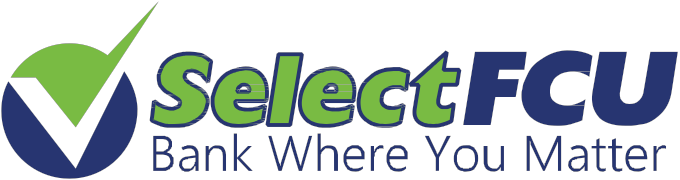 DIVIDEND RATE SCHEDULE 	$50,000.00 & ABOVE 	1.24% - 1.25% 	IRA CERTIFICATESEffective: 12/20/2018A.P.Y. = Annual Percentage Yield**RATES ARE SUBJECT TO CHANGEDEPOSIT ACCOUNTSRATE / APYShares$5.01 - $24,999.99$25,000.00 - $49,999.99$50,000.00 & ABOVE.25% - .25%.25% - .25%.25% - .25%Savers Club Account$10.00 & ABOVE.35% - .35%SaveUSA$200.00 & ABOVE.25% - .25%IRA ACCOUNTSRATE/APYIRA Shares$100.01 -  $9,999.991.24% - 1.25%$10,000.00 - $19,999.99$20,000.00 - $49,999.991.24% - 1.25%1.24% - 1.25%12 Months24 Months$5,000.00 & ABOVE$5,000.00 & ABOVE2.28% - 2.30%2.47% - 2.50%SHARE CERTIFICATESRATE / APY12 Months$500.00 - $24,999.992.28% - 2.30%$25,000.00 - $49,999.992.28% - 2.30%$50,000.00 & ABOVE2.38% - 2.40%18 MonthsSPECIAL PROMO$25,000.00 & ABOVE2.57% - 2.60%24 Months$500.00 - $24,999.992.47% - 2.50%$25,000.00 - $49,999.992.47% - 2.50% 	$50,000.00 & ABOVE 	2.57% - 2.60% 	 	$50,000.00 & ABOVE 	2.57% - 2.60% 	 	$50,000.00 & ABOVE 	2.57% - 2.60% 	36 Months$500.00 - $24,999.992.76% - 2.80%$25,000.00 - $49,999.992.76% - 2.80% 	$50,000.00 & ABOVE 	2.86% - 2.90% 	 	$50,000.00 & ABOVE 	2.86% - 2.90% 	 	$50,000.00 & ABOVE 	2.86% - 2.90% 	